ZGŁOSZENIE UCZESTNICTWA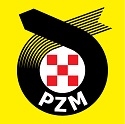 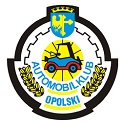 3. Nocny Super OES Polska Nowa Wieś 2016* wypełnia organizator* niepotrzebne skreślićData i miejsce:	Podpis kierowcy:	Podpis pilota:…………………………………	…………………………………….	…………………………………….Numer startowy*ZGŁOSZENIE INDYWIDUALNEZGŁOSZENIE INDYWIDUALNEZGŁOSZENIE INDYWIDUALNEKierowcaPilotNazwiskoImięData urodzeniaAdresTelefonE-mailKlubStopień i nr licencji (jeśli dotyczy)Prawo jazdy - kategoria i numerKONTAKT I.C.E.KONTAKT I.C.E.KONTAKT I.C.E.W nagłym wypadku proszę powiadomićNazwiskoTelefonSAMOCHÓDSAMOCHÓDSAMOCHÓDSAMOCHÓDMarkaNumer polisy OCTyp/ModelPojemność skokowaRok produkcjiTurboTAK/NIE*Numer rejestracyjnyPoj. skokowa po przeliczeniuNumer VINKlasaOŚWIADCZENIEPrzez sam fakt podpisu na formularzu zgłoszeniowym uczestnik jak również wszyscy członkowie jego ekipy przyjmują tym samym bez zastrzeżeń Przepisy Regulaminu Standardowego i Regulaminu Uzupełniającego jak i wszystkich załączników i uzupełnień do imprezy KJS i uznają jako jedyne władze, które zostały ustalone przez PZM.Jednocześnie uczestnicy oświadczają, iż biorą udział w imprezie na własne ryzyko, przejmują pełną odpowiedzialność za powstałe z ich winy szkody, a tym samym zrzekają się roszczeń w stosunku do organizatora.Kierowca oświadcza:- że posiada aktualne ubezpieczenie NW i OC oraz- że nie posiada licencji kierowcy w rozumieniu regulaminów sportowych PZM.